RegeringenUtbildningsdepartementetMed överlämnande av utbildningsutskottets betänkande 2016/17:UbU2 Utgiftsområde 15 Studiestöd får jag anmäla att riksdagen denna dag bifallit utskottets förslag till riksdagsbeslut.Stockholm den 14 december 2016Riksdagsskrivelse2016/17:106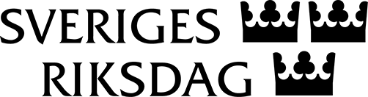 Urban AhlinClaes Mårtensson